STUDY COMPLETION PROGRAM RESEARCH TRACKLAPORAN PRA-RISETPENGARUH SISTEM KONTRAK KERJA DAN MOTIVASI KERJATERHADAP KINERJA KARYAWAN PT BUSANA INDAH GLOBAL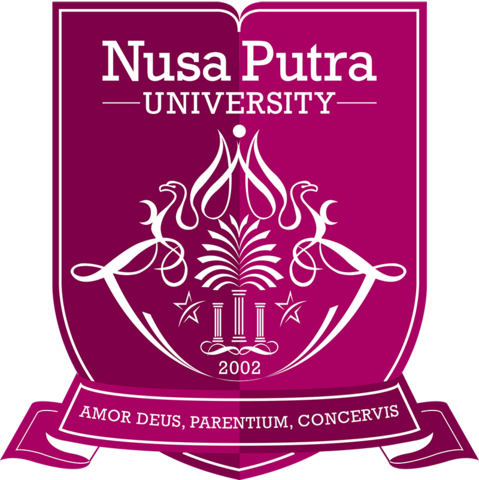 Oleh :Ricka Herdiyani : 20200080018FAKULTAS EKONOMIPROGRAM STUDI MANAJEMENUNIVERSITAS NUSA PUTRA2023LEMBAR PENGESAHAANPROPOSAL PRA-RISETJUDUL :PENGARUH SISTEM KONTRAK KERJA DAN MOTIVASI KERJA TERHADAP    KINERJA KARYAWAN PT. BUSANA INDAH GLOBALDisusun Oleh	: Ricka Herdiyani : 20200080106Laporan ini telah diseminarkan diharapkan penguji seminar pra-riset pada program riset di program studi ManajemenSukabumi, ……….. Ketua Penguji 								Pembimbing Utama 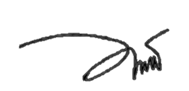 Bonse Aris MPS, M.M.					    	Kharisma S.ST.,MBANIDN. 04121818403Ketua Program Studi	Agung Maulana, M.ANIDN. 0412089501ABSTRAKPersaingan di era industri saat ini berkembang pesat yang pastinya membutuhkan sumber daya manusia yang lebih efektif dan efisien. karyawan kontrak menjadi salah satu strategi pihak manajemen perusahaan dalam menekan biaya tenaga kerja perusahaan, namun di pihak lain karyawan kontrak merasa keberatan karena ketidak pastian jenjang karir. maka dari itu, pihak perusahaan perlu memperhatikan tingkat kepuasan kerja karyawan kontrak yang menjadi faktor utama pendorong moral, kedisiplinan, dan prestasi kerja karyawan dalam mendukung terwujudnya tujuan perusahaan. beberapa faktor yang dapat mempengaruhi kinerja adalah motivasi kerja, penelitian ini bertujuan ingin mengetahui adanya pengaruh sistem kontrak kerja dan motivasi kerja terhadao kinerja PT. Busana Indah Global. sampel penelitian ini adalah karyawan kontrak aktif teknik untuk pengambilan sample dengan cara purposive sampling pada penelitian ini penulis menggunakan keusioner sebagai instrumental dalam pengumpulan data dengan mengunakan pengukuran skala likert. metode yang di pakai pada penelitian ini adalah metode kuantitatif hingga memerlukan analisis data menggunakan uji validasi,realibilitas dan regresi linear berganda. BAB IPENDAHULUANLatar Belakang MasalahDalam era globalisasi ini, Indonesia sebagai salah satu contoh negara yang sedang berkembang akan menghadapi tantangan yang berat. Hal ini terjadi karena dalam era ini negara- negara berkembang berhadapan secara langsung dengan negara-negara maju yang memiliki keunggulan hampir di segala aspek. Mulai dari teknologi, modal dan sumber daya manusia. Ketiga aspek tersebut mempunyai arti yang sangat penting khususnya sumber daya manusia. Sumber Daya Manusia (SDM) dipandang sebagai aset organisasi yang sangat penting, karena manusia merupakan sumber daya yang dinamis dan selalu dibutuhkan dalam proses produksi barang maupun jasa. Mengingat bahwa faktor manusia sangat dibutuhkan dalam perusahaan maka muncul suatu ilmu manajemen yang mempelajari masalah-masalah ketenagakerjaan atau kepegawaian yang disebut Manajemen Sumber Daya Manusia (MSDM) yang berimbas pada tingginya standar untuk menjadi seorang karyawan dan tingkat pengangguran yang tinggi turut menjadi andil semakin ketatnya persaingan pekerjaan di berbagai  perusahaan. Jumlah penawaran tenaga kerja dan jumlah permintaan tenaga kerja yang tidak seimbang membuat perusahaan leluasa untuk memilih dan memilah bahkan mengganti tenaga kerja. Hal ini yang menjadikan persaingan antara karyawan sehingga karyawan melupakan hak wajar yang harus didapat demi mendapatkan pekerjaan. Bersamaan dengan itu muncul Undang-Undang Ketenaga Kerjaan (UUK) yang menyangkut tentang kerja kontrak. Setelah disahkan UU No.13 tahun 2003 banyak perusahaan yang menerapkan sistem kerja kontrak di perusahaan masing-masing.Dalam hal ini, Indonesia telah mengatur tentang sistem ketenaga kerjaan yang dihimpun dalam UUK No.13 tahun 2013 termasuk sistem kerja kontrak. Dalam UU tersebut dijelaskan bahwa sistem kerja kontrak adalah perjanjian antara pekerja/buruh dengan pengusaha atau pemberi kerja yang memuat syarat-syarat kerja, hak, dan kewajiban para kerja waktu tertentu yang didasari atas suatu perjanjian atau kontrak dapat juga disebut dengan Perjanjian Kerja Waktu Tertentu (PKWT). Setelah adanya UUK tersebut banyak perusahaan di Indonesia yang menggunakan sistem kerja kontrak dengan berbagai alasan, salah satunya agar mampu meningkatkan produktifitas perusahaan, serta agar mampu meningkatkan kinerja perusahaannya secara efektif dan efisien dengan memperkerjakan karyawan seminimal mungkin untuk memberi kontribusi semaksimal mungkin. Selaras dengan penjelasan dan alasan diatas, salah satu perusahaan yang menerapkan sistem tersebut terletak di daerah Kabupaten Sukabumi tepatnya di Kecamatan Cibadak yaitu PT. Busana Indah Global. Perusahaan tersebut telah menerapkan sistem ini sejak awal berdiri ketika awal berdirinya perusahaan ini mengangkat sistem karyawan tetap tidak hanya sistem kontrak. namun,seiring berjalannya waktu hingga pada tahun 2017 PT. Busana Indah Global tidak lagi mengangkat karyawan tetap, dan hal ini menyebabkan karyawan tetap tidak bertambah.tidak hanya itu  Sistem kontrak kerja ini tidak dalam waktu yang lama hanya dalam hitungan 1-3 bulan saja. berdasarkan permasalahan tersebut, maka kondisi jumlah seluruh karyawan PT. Busana Indah Global pada tahun saat ini di Tahun 2023 mempunyai jumlah karyawan sebanyak 3.278 orang dengan rincian seperti yang tercantum pada tabel 1.1.Tabel 1.1Jumlah Karyawan PT. Busana Indah Global  Sumber : Bagian HRDDengan kondisi yang terjadi karena perubahan status kepegawaian dari perusahaan menyebabkan adanya keluhan dari para karyawan karena mereka hanya bisa menjadi karyawan kontrak tidak bisa menjadi karyawan tetap dan kontrak yang di berikan pun tidak dalam jangka waktu lama yang menjadikan  karyawan bekerja dengan sewajarnya karena karyawan mengganggap tidak ada suatu hal yang harus di perjuangkan dan jenjang karir yang tidak jelas sehingga kinerja karyawan yang di hasilkan pun tidak maksimal. berikut rincian pendapatan hasil kerja pada 6 bulan terakhir pada tabel 1.2.Tabel 1.2Jumlah Hasil Kerja Karyawan PT.Busana Indah GlobalSumber : Manajemen OprasionalTabel 1.2 merupakan target produksi dan realisasi di PT. Busana Indah. Dari data tersebut menunjukkan ketidakstabilan pencapaian target produksi, ini menggambarkan bahwa kinerja karyawan dari segi kuantitas pada PT. Busana Indah Global naik turun. Target yang harus di capai tidak selalu terpenuhi, di karenakan tidak stabilnya produksi. Hal lain yang mempenggaruhi kinerja karyawan adalah motivasi kerja dikarenakan sumber daya manusia merupakan satu-satunya yang memiliki akal, perasaan, keinginan, pengetahuan, dorongan, daya dan karya seorang karyawan merupakan investasi paling berharga didalam organisasi yang menjadi aset utama yang bernilai dan harus diakui akan keberadaannya sebagai kunci utama bahkan menjadi faktor penentu atas keberhasilan suatu organisasi dalam menjalankan visi, misi dan tujuan oraganisasi. Itulah sebabnya mengapa peran manusia sangat besar pengaruhnya sebagai motor penggerak (driving force) dan sebagai agen perubahan (Agen Of Change). Tujuan organisasi dapat diraih semaksimal mungkin apabila didukung dengan kinerja yang baik dari para karyawan. Untuk mendapatkan kinerja yang baik dari karyawan maka harus diupayakan pengarahan yang terstruktur dan efektif. Perusahaan dalam upaya menggerakan para karyawannya agar mau bekerja lebih produktif lagi sesuai dengan tujuan perusahaan yang telah ditetapkan. Motivasi dapat dipandang sebagai perubahan energi dalam diri seseorang yang ditandai dengan munculnya perasaan (feeling), dan didahului dengan tanggapan terhadap adanya tujuan. jadi motivasi dalam hal ini sebenarnya merupakan respons dari suatu aksi tujuan ini menyangkut soal kebutuhan dapat dikatakan bahwa tidak akan ada suatu motivasi apabila tidak dirasakan adanya suatu kebutuhan. Oleh karena, itu untuk mencapai kinerja yang diharapkan perusahaan dibutuhkan motivasi pada karyawan, motivasi tersebut dapat berupa bonus. Berdasarkan uraian di atas penulis merasa tertarik untuk melakukan penelitian tersebut dengan judul “ Pengaruh Sistem Kontrak Kerja dan Motivasi Kerja Terhadap Kinerja Karyawan PT Busana Indah Global”.Rumusan Masalah Berdasarkan uraian latar belakang masalah yang telah di kemukakan, rumusan masalah yang dapat penulis lakukan penelitian : “ Apakah Pengaruh Sistem Kontrak Kerja Dan Motivasi Kerja Terhadap Kinerja Karyawan PT. Busana Indah Global “Berdasarkan latar belakang di atas  peneliti mengidentifikasi masalah sebagai berikut: Pengaruh sistem kerja kontrak terhadap kinerja karyawan di PT. Busana Indah Global?Pengaruh motivasi kerja terhadap kinerja karyawan PT. Busana Indah Global?Tujuan PenelitianAdapun maksud dan tujuan yang ingin penulis capai dalam penelitian ini adalah sebagai berikut:     Untuk mengetahui pengaruh sistem kerja kontrak terhadap kinerja karyawan di PT. Busana Indah Global? Untuk mengetahui pengaruh motivasi kerja terhadap kinerja karyawan di di PT. Busana Indah Global?BAB IILANDASAN RISETProfil Lembaga RisetPT. Busana Indah Global merupakan bagian dari Molax Group yaitu  perusahaan yang bergerak di bidang industri garmen yaitu memproduksi barang jadi, dengan  jumlah karyawan 3.278 orang, dengan kapasitas produksi 1.500.000 pcs/bulan, pakaian yang  diprosuksi mulai dari pakaian untuk bayi balita, batita, balit, anak-anak hingga dewasa dari  jaket baby boys/girl, t-shirt, ladie blouse, pants, dress, top dan bottom yang nantinya akan di  ekspor ke luar negeri, seperti Jepang, Amerika, Arab, Cina Korea dan negara lainnya. PT. Busana Indah Global berdiri pada Oktober 2006 yang belokasi di Jl.  Cireundeu wKarang Tengah. Managemen team terdiri dari profesional Korea dan & Indonesia  yang mempunyai pengalaman kurang lebih 20 tahun di garment industri. Pada masa awal  kepemimpinannya PT. Busana Indah Global dipimpin oleh Mr. Back sampai tahun 2009, kemudian digantikan  oleh Mr. Noh sampai tahun 2011, dan dipimpin oleh Mr. Moon sampai 2014, kemudian  digantikan oleh Mr. Shin sampai tahun 2018, kemudian digantikan oleh Mr. Allan Hscheo  sampai sekarang.  Pada awalnya PT. Busana Indah Global hanya memiliki satu factory yaitu factory 1. Namun seiring  dengan perkembangan produksi yang terus meningkat, maka pada tahun 2010 dibangun  factory 2 untuk memenuhi kebutuhan ekspor. Dan pada bulan Mei 2011 PT. Busana Indah Global bekerja  sama dengan Brand Adidas untuk memproduksi pakaian olahraga, dan dibangunlah factory 3  khusus untuk brand Adidas. Di tahun 2023 ini hanya tersisa 2 factory yang yang masih  beroperasi yaitu factory 1 dan 2.  Visi : “To Achieve Long Term Sustainable Quality Level Through Continous Improvement“ (untuk mencapai prosuk yang berkualitas dalam jangka panjang melalui perbaikan  secara berkesinambungan).Misi :“ Our Goal To Meet Our Costumer Satisfaction By Providing Better  Quality Product ” (Mencapai Tujuan Kita Demi Memuaskan Para Pelanggan Dengan Menyiapkan Produk  Yang Berkualitas).Deskripsi Kegiatan RisetPenelitian ini dilakukan di PT. Busana Indah Global, Jawa Barat dengan kurun waktu selama empat bulan. penelitian ini di mulai pada 4 April 2023. Teknik pengambilan data yang dilakukan pada penelitian ini dengan menggunakan metode deskriptif kualitatif yang mana metode penelitian ini bertujuan untuk menggambarkan secara utuh dan mendalam mengenai kejadian atau fenomena yang sedang diteliti oleh peneliti. Kontribusi Riset		Hasil penelitian ini diharapkan dapat memberikan informasi sebagai dasar pertimbangan, pendukung, dan sumbangan pemikiran kepada pengambil keputusan dalam usaha guna dapat meningkatkan kualitas tenaga kerja. Hasil penelitian ini memberikan kontribusi terhadap beberapa lembaga diantanaya:Terhadap Bidang KeilmuanPenelitian ini diharapkan dapat menambah wawasan,pemahaman, informasi, referensi atau masukan untuk peneliti selanjutnya agar dapat mengembangkan lagi penelitian yang sudah diteliti sebelumnya untuk menambah wawasan bagi para pembaca khususnya terhadap  Pengaruh Kontrak Terhadap Kinerja Karyawan di waktu yang akan datang.Terhadap Lembaga atau BangsaPenelitian ini diharapkan membantu memberikan tambahan informasi bagi Dinas/Instansi Perusahaan tentang Pengaruh Sistem Kontrak dan Beban Kerja Terhadap Kinerja Karyawan.Terhadap Lembaga RisetPenelitian ini di harapkan dapat menyempurnakan penelitian terdahulu serta dapat dijadikan acuan terkait informasi-informasi tambahan tentang adanya Pengaruh Sistem Kontrak Terhadap Kinerja Karyawan pada intansi/perusahan yang sedang diteliti.Kajian PustakaDalam penulisan riset ini, peneliti menggali informasi dari penelitian-penelitiansebelumnya sebagai bahan perbandingan , baik mengenai kekurangan atau kelebihan yang sudah ada. Selain itu,peneliti juga menggali informasi dari buku-buku maupun skripsi dalam rangka mendapatkan suatu informasi yang ada sebelumnya tentang teori yang berkaitan dengan judul yang di gunakan untuk memperoleh landasan teori ilmiah. Motivasi KerjaMotivasi adalah serangkaian sikap dan nilai-nilai yang mempengaruhi individu untuk mencapai hal yang spesifik sesuai dengan tujuan individu. Sikap dan nilai tersebut merupakan suatu kekuatan untuk mendorong individu bertingkah laku dalam mencapai tujuan. Dorongan tersebut terdiri dari dua komponen, yaitu: arah perilaku kerja (kerja untuk mencapai tujuan), dan kekuatan perilaku . Motivasi meliputi perasaan unik, pikiran dan pengalaman masa lalu yang merupakan bagian dari hubungan internal dan eksternal perusahaan. Motivasi adalah pemberian daya penggerak yang menciptakan kegairahan kerja seseorang agar mereka mau bekerja dengan segala daya upayanya untuk mencapai kepuasan, menurut Hasibuan (2007: 95). Ishak dan Hendri (2003:12) suatu hal pokok yang menjadi dorongan sering kali diartikan pula sebagai faktor pendorong perilaku seseorang. Menurut Robbins (2008:222) motivasi sebagai proses yang menjelaskan intensitas, arah dan ketekunan seseorang individu untuk mencapai tujuan. Berdasarkan pendapat tersebut dapat disimpulkan bahwa; Motivasi kerja merupakan bagian yang urgen dalam suatu organisasi yang berfungsi sebagai alat untuk pencapaian tujuan atau sasaran yang ingin dicapai.Motivasi kerja mengandung dua tujuan utama dalam diri individu yaitu untuk memenuhi kebutuhan atau keinginan pribadi dan tujuan organisasi, dan Motivasi kerja yang diberikan kepada seseorang hanya efektif manakala di dalam diri seseorang itu memiliki kepercayaan atau keyakinan untuk maju dan berhasil dalam organisasi. Motivasi di bedakan menjadi dua yaitu :Motivasi Intrinsik Motivasi intrinsik adalah motivasi yang berasal dari perasaan puas dalam melaksanakan pekerjaan itu sendiri. Ia merupakan bagian langsung dari kandungan kerja. Oleh sebab itu, menurut Siagian (2004:139) motivasi intrinsik bersumber dari dalam individu. Motivasi intrinsik jika dihubungkan dengan hirarki kebutuhan manusia, maka menyangkut kebutuhan tingkat lebih tinggi (higher level needs) yaitu esteem needs dan self actualization needs. Nilai kerja intrinsik adalah nilai kerja yang berhubungan dengan pekerjaan itu sendiri. Nilai kerja intrinsik meliputi ketertarikan terhadap pekerjaan, tertantang pada pekerjaan, belajar hal baru, membuat kontribusi penting, memanfaatkan potensi kerja sepenuhnya, tanggung jawab, otonomi dan kreatif. Motivasi intrinsik ada untuk posisi ketertarikan dan ketertantangan dalam pekerjaan.Motivasi Ekstrinsik Motivasi Ekstrinsik adalah motivasi yang ada kaitannya dengan imbalan yang diterima seseorang sesudah melakukan pekerjaan. Imbalan ini dapat berupa 4 promosi, hubungan pribadi, gaji, upah, serta tunjangan, sehingga motivasi ekstinsik ini berasal dari luar pribadi atau individu. Manullang (2001: 119) menyatakan bahwa jika perusahaan menyediakan kondisi-kondisi kerja, upah, tunjangan, atau keselamatan kerja yang tidak mencukupi, maka ia akan mendapat kesulitan dalam menarik karyawankaryawan yang baik, dan perputaran, kemangkiran serta keluhan-keluhan akan meningkat. Sistem KontrakIstilah perjanjian atau kontrak merupakan terjemahan dari bahasa inggris yaitu contract law, sedangakn dalam bahasa Belanda disebut overeenscomsrecht. Menurut Salim H.S, perjanjian atau kontrak kerja adalah suatu peristiwa dimana seorang berjanji kepada seseorang yang lain atau dimana dua orang itu saling berjanji untuk melaksanakan suatu hal,bentuk perjanjian itu berupa suatu rangkaian perkataan yang mengandung janji-janji atau kesanggupan yang diucapkan atau ditulis. Kontrak atau kesanggupan yang diucapkan atau ditulis. Kontrak atau persetujuan (contract or agreenment) yang diatur dalam Buku III bab kedua KUHPerdata (BW) Indonesia, sama saja dengan pengertian perjanjian. Perjanjian atau persetujuan adalah suatu perbuatan dengan mana seseorang atau lebih meningkatkan dirinya terhadap satu orang atau lebih. Menurut Kamus Besar Bahasa Indonesia kontrak adalah berkenaan dengan sewa menyewa sesuatu dengan dasar perjanjian yang disepakati kedua belah pihak dalam waktu tertentu, perjanjian dalam perdagangan. Kontrak kerja adalah suatu perjanjian antara pekerja dan pengusaha secara lisan dan atau tulisan, baik untuk waktu tertentu maupun untuk waktu tidak tertentu yang memuat syarat-syarat kerja, hak dan kewajiban karena kontrak kerja adalah dokumen yang memiliki kekuatan untuk mengelola hubungan tenaga kerja dengan pemberi kerja. Dokumen ini berisi tentang identitas kedua belah pihak, hak dan kewajiban, serta aturan-aturan terkait pekerjaan yang akan dilaksanakan. Ketika sebuah dokumen perjanjian kerja disepakati oleh kedua belah pihak, maka harus ada bukti kesepakatan yang sah. Baik itu berupa tanda tangan, cap sidik jari, maupun stempel yang sah sesuai hukum. Sering juga disebut sebagai perjanjian kerja, dokumen ini memiliki beberapa jenis yang juga memiliki fungsi berbeda. Kontrak Kerja/Perjanjian Kerja menurut Undang-Undang No.13/2003 tentang Ketenagakerjaan adalah perjanjian antara pekerja/buruh dengan pengusaha atau pemberi kerja yang memuat syarat syarat kerja, hak, dan kewajiban para pihak. Pada dasarnya untuk menyatakan suatu kontrak kerja/perjanjian kerja dianggap sah atau tidak maka wajib untuk memperhatikan ketentuan dalam pasal 1320 Kitab UndangUndang Hukum Perdata (KUH Perdata) yang menyatakan bahwa: Supaya terjadi persetujuan yang sah, perlu dipenuhi empat syarat;Kesepakatan mereka yang mengikatkan dirinyaKecakapan untuk membuat suatu perikatanSuatu pokok persoalan tertentuSuatu sebab yang tidak terlarangPasal 52 ayat 1 UU No. 13 Tahun 2003 tentang Ketenagakerjaan juga menegaskan bahwa: Perjanjian kerja dibuat atas dasar:Kesepakatan kedua belah pihakKemampuan atau kecakapan melakukan perbuatan hukumAdanya pekerjaan yang diperjanjikanPekerjaan yang diperjanjikan tidak bertentangan dengan ketertiban umum, kesusilaan, dan peraturan perundang undangan yang berlaku.Jenis Kontrak KerjaBerdasarkan penjelasan yang telah di kemukakan, berikut penjelasan mengenai masing-masing jenis kontrak kerja.PKWTTKontrak kerja Perjanjian Kerja Waktu Tidak Tertentu (PKWTT) adalah kontrak yang dibuat untuk karyawan atau tenaga kerja tetap. Dikatakan sebagai “Waktu Tidak Tertentu” karena lamanya bekerja orang tersebut tidak ditentukan dan biasanya ada aturan pensiun atau sejenisnya. Pada praktiknya, dokumen perjanjian kerja untuk PKWTT terkadang tidak dibuat dalam bentuk cetak dan hanya disampaikan secara lisan. Meskipun begitu, perusahaan harus membuat surat pengangkatan kerja bagi tenaga kerja tersebut setelah lulus masa percobaan selama 3 bulan.PKWTSelanjutnya adalah kontrak kerja Perjanjian Kerja Waktu Tertentu (PKWT) yang dibuat untuk karyawan tidak tetap. Bagi karyawan dengan jenis kontrak ini tidak ada masa percobaan dan waktu yang ditetapkan maksimal 1 tahun dengan perpanjangan maskimal 3 kali. dalam kebijakan tertentu, masa kerja ini juga dapat disesuaikan dengan selesainya pekerjaan. Faktor terpenting dari jenis kontrak ini adalah adanya bukti fisik kontrak beserta hal-hal yang membuatnya sah secara hukum seperti materai dan tanda tangan yang bersangkutan.Part TimeKemudian ada juga jenis kontrak kerja bagi tenaga kerja paruh waktu atau part time. Meskipun tenaga kerja ini bekerja dengan waktu kurang dari jam kerja normalnya, yaitu 8 jam. Pekerja paruh waktu biasanya tidak terikat pasal perjanjian sekuat PKWT, namun akan jauh lebih baik jika hak dan kewajiban kedua belah pihak dituangkan dalam dokumen tertulis.OutsourcingJenis terakhir adalah kontrak kerja bagi tenaga kerja outsourcing yang ikut dengan pihak agensi atau pemborong tertentu. Sesuai dengan jenisnya, perjanjian kerja ini dilakukan oleh perusahaan dengan penyedia tenaga kerja. Biasanya jenis ini diterapkan untuk perusahaan yang membutuhkan tenaga kerja dalam jumlah besar seperti pabrik. Kemudian nantinya perusahaan penyedia tenaga kerja ini akan membuat kontrak PKWT terpisah dengan tenaga kerja tersebut.	KinerjaTerdapat beberapa pendapat mengenai pengertian kinerja. Menurut Moeheriono (2012:95), kinerja atau performance merupakan sebuah penggambaran mengenai tingkat pencapaian pelaksanaan suatu program kegiatan atau kebijakan dalam mewujudkan sasaran, tujuan, visi, dan misi organisasi yang dituangkan dalam suatu perencanaan strategis suatu organisasi. Kinerja merupakan hal yang sangat penting dan harus diperhatikan oleh seluruh manajemen, baik pada tingkatan organisasi kecil maupun besar. Hasil kerja yang dicapai oleh organisasi atau karyawan adalah bentuk pertanggungjawaban kepada organisasi dan publik. Kinerja dalam menjalankan fungsinya tidak berdiri sendiri, melainkan selalu berhubungan dengan kepuasan kerja karyawan,kontrak kerja yang di berikan dan tingkat besaran imbalannya, serta dipengaruhi oleh keterampilan, kemampuan dan sifat-sifat individuKinerja juga merupakan hasil dari pelaksanaan suatu pekerjaan baik bersifat fisik/material maupun non fisik/non material. pengertian kinerja pegawai merujuk kepada kemampuan pegawai dalam melaksanakan seluruh tugas-tugas yang menjadi tanggung jawabnya. Tugas-tugas tersebut biasanya berdasarkan indikator-indikator keberhasilan yang sudah ditetapkan. Sebagai hasilnya akan diketahui bahwa seseorang pegawai masuk dalam tingkatan kinerja tertentu. Tingkatanya dapat bermacam istilah. Kinerja pegawai dapat dikelompokan kedalam: tingkatan kinerja tinggi, menengah atau rendah, dan dapat juga dikelompokan melalui target, sesuai atau di bawah target. Berangkat dari hal-hal tersebut, kinerja dimaknai sebagai keseluruhan “unjuk kerja” dari seorang pegawai. Pengertian kinerja dalam kamus Bahasa Indonesia, dikatakan bahwa kinerja memiliki arti: sesuatu yang dicapai, prestasi yang diperlihatkan, dan kemampuan kerja. Selain itu, kinerja merupakan perilaku nyata yang ditampilkan setiap orang sebagai prestasi kerja yang dihasilkan oleh pegawai sesuai dengan perannya dalam perusahaan. Mutu kinerja meliputi: ketepatan waktu, keterampilan, ketelitian, dan kerapian. Kuantitas kerja merupakan keluaran yang tidak hanya berupa tugas-tugas reguler, tetapi juga tugas-tugas ekstra atau mendesak. ketangguhan meliputi: kedisiplinan, inisiatif, loyalitas, ketaatan pada peraturan yang ditetapkan. Menurut Armstrong dan Baron dalam Abdullah (2014) kinerja merupakan hasil pekerjaan yang mempunyai hubungan kuat dengan tujuan strategis organisasi, kepuasan konsumen, dan memberikan kontribusi pada ekonomi. Berdasarkan pendapat para ahli maka dapat ditarik kesimpulan kinerja pegawai adalah hasil kerja secara kuantitas dan kualitas yang dicapai oleh seorang pegawai dimana kerja tersebut dapat ditunjukan buktinya secara konkrit dan dapat diukur (dibandingkan dengan standar yang telah ditentukan). Kinerja dikatakan baik dan sukses jika tujuan yang diinginkan dapat dicapai dengan baik. Efisiensi dan efektivitas merupakan dua aspek penting dalam menilai suatu kinerja. Efisiensi adalah perbandingan antara hasil yang dicapai dengan usaha yang dikeluarkan, sedangkan efektivitas adalah perbandingan antara hasil yang dicapai dengan hasil yang diharapkan. kedalam faktor-faktor intrinsik dalam pekerjaan sebagai berikut :Tuntutan FisikKondisi kerja tertentu dapat menghasilkan prestasi kerja yang optimal disamping dampaknya terhadap kinerja pegawai, kondisi fisik berdampak pula terhadap kesehatan mental seorang tenaga kerja. Kondisi fisik pekerja mempunyai pengaruh terhadap kondisi faal dan psikologi seseorang. Dalam hal ini bahwa kondisi kesehatan pegawai harus tetap dalam keadaan sehat saat melakukan pekerjaan, selain istirahat yang cukup juga dengan dukungan sarana tempat kerja yang nyaman dan memadai.Tuntutan tugasKerja shift atau kerja malam sering kali menyebabkan kelelahan bagi para pegawai akibat dari beban kerja yang berlebihan. Beban kerja berlebihan dan beban kerja terlalu sedikit dapat berpengaruh terhadap kinerja pegawai. Beban kerja dapat dibedakan menjadi dua kategori yaitu:Beban kerja terlalu banyak atau sedikit kuantitatif yang timbul akibat dari tugas.Tugas yang terlalu banyak/sedikit diberikan kepada tenaga kerja untukdiselesaikan dalam waktu tertentu.Beban kerja berlebihan/terlalu sedikit kualitatif yaitu jika orang merasa tidak mampu untuk melaksanakan suatu tugas atau melaksanakan tugas tidak menggunakan keterampilan dan atau potensi dari tenaga kerja.Beban kerja terlalu sedikit dapat menyebabkan kurang adanya rangsangan akan mengarah ke semangat dan motivasi yang rendah untuk kerja, karena pegawai akan merasa bahwa dia tidak maju maju dan merasa tidak berdaya untuk memperlihatkan bakat dan keterampilannya (Sutherland & Cooper) dalam Munandar, dalam Nofitasari, 2015).Kerangka Pemikiran 	Gambar 2.1Valrialbel independen merupalkaln valrialbel yalng mempengalruhi altalu menjaldi sebalb perubalhalnnyal altalu timbul valrialbel dependen altalu terikalt. Dallalm penelitialn ini terdalpalt 2 valrialbel bebals yalitu Kontrak Kerja (X1), Motivasi Kerja (X2).Valrialbel dependen merupalkaln valrialbel yalng dipengalruhi altalu yalng menjaldi alkibalt, kalrenal aldalnyal valrialbel independen. Dallalm penelitialn ini yalng menjaldi valrialbel terikalt aldallalh Kinerja (Y)HipotesisPeneliti dapat mengambil kesimpulan bahwa hipotesis merupakan asumsi sementara/praduga dalam penelitian berdasarkan permasalahan yang teridentifikasi di atas, kemudian dengan memperhatikan teori-teori yang ada saat ini dan berdasarkan kerangka kerja di atas:H1: 	Motivasi Kerja berpengaruh secara Parsial terhadap kinerja karyawan pada PT. Busana Indah Global.H2:	Kontrak Kerja berpengaruh secara Parsial terhadap kinerja karyawan pada PT. Busana Indah Global.BAB IIIMETODE RISETDesain Penelitian Jenis penelitialn ini menggunalkaln penelitialn kualntitaltif. dallalm penelitialn metode  kualntitaltif  ini balnyalk digunalkaln metode penelitialn survei yang merupalkaln  penelitialn dengaln menggunalkaln kuesioner sebalgali salralnal pengumpulaln daltal. Kuesioner disebalrkaln kepaldal responden untuk kemudialn responnyal dialnallisis oleh peneliti Selalin itu peneliti kualntitaltif lebih ditekalnkaln paldal alspek pengukuraln secalral obyektif terhaldalp responden bialsalnyal peneliti alkaln mengalmbil salmpel dalri sekelompok responden untuk kemudialn mewalkili seluruhnyal. yalng dimalksud aldallalh responden sebalgali salmpel alkaln mewalkili kaltegori keseluruhaln oralng sehinggal dengaln aldalnyal sekelompok responden sebalgali salmpel, peneliti tidalk perlu meneliti semual populalsi yalng alda.l.Definisi Operasional Variabel 	Definisi Operasional Variabel merupakan penjabaran dari variabel-variabel penelitian, dimensi, dan indikator yang digunakan untuk mengukur variabel tersebut. Penelitian ini memiliki variabel independent dan variabel dependen. berikut merupakan definisi variabel tersebut.1.	Variabel Independent/Bebas (X1)	Variabel Independent adalah suatu variabel bebas dimana keberadaannya tidak dipengaruhi oleh faktor-faktor yang lain, variabel ini merupakan faktor penyebab yang akan mempengaruhi variabel lain, dalam penelitian ini variabel independentnya adalah Sistem Kontrak Kerja.Sistem kontrak kerja adalah suatu perjanjian yang terjadi antara pekerja dan perusahaan (atau pemilik usaha), baik dalam bentuk tertulis maupun lisan, yang memuat poin-poin mengenai hak dan kewajiban dari kedua belah pihak sesuai dengan peraturan perundang-undangan yang berlaku.2. 	Variabel Independent/Bebas (X2)Variabel Independent adalah suatu variabel bebas dimana keberadaannya tidak dipengaruhi oleh faktor-faktor yang lain, variabel ini merupakan faktor penyebab yang akan mempengaruhi variabel lain, dalam penelitian ini variabel independentnya adalah Motivasi Kerja .Motivasi kerja merupakan stimulus atau rangsangan bagi setiap pegawai untuk bekerja dalam menjalankan tugasnya. Dengan motivasi yang baik maka para pegawai akan merasa senang dan bersemangat dalam bekerja sehingga mengakibatkan perkembangan dan pertumbuhan yang signifikan pada diri organisasi..3. 	Variabel Dependent/Terikat (Y)Variabel Dependent adalah variabel yang dipengaruhi oleh variabel lain. Dalam penelitian ini variabel dependentnya adalah Kinerja Karyawan.Kinerja adalah hasil kerja yang dicapai oleh seseorang atau kelompok orang dalam suatu organisasi, sesuai dengan wewenang dan tanggung jawab masing-masing dalam rangka upaya mencapai tujuan organisasi bersangkutan, secara legal tidak melanggar hukum dan sesuai dengan moral maupun etika, Mathis dan Jackson (2013).Skala Likert/Pengukuran	Skala Likert adalah skala yang digunakan untuk mengukur persepsi, sikap atau pendapat seseorang atau kelompok mengenai sebuah peristiwa atau fenomena sosial, berdasarkan definisi operasional yang ditetapkan oleh peneliti	Kuesioner penelitian ini disebarkan kepada karyawan PT. Busana Indah Global agar dapat memperoleh data yang tepat dan sesuai. Oleh karena itu dibuat pertanyaan terstuktur dengan alat ukur skala likert.     	Berdasarkan Uraian di atas, ibawah ini contoh menghitung dengan skala likert yaitu : 	Jumlah skor ideal untuk seluruh item = Nilai tertinggi x Responden = 5 x 100 = 500Jumlah skor yang di peroleh adalah = 362Jadi,tingkat persetujuan terhadap sistem kerja dan kontrak kerja terhadap kinerja yaitu =362 : 500 x 100% = 72,4%Populasi Dan Sampel 	Populasi dan Sample keduanya merupakan dua hal yang saling berkaitan dan tidak dapat dipisahkan satu sama lain. Sederhananya sampel penelitian dapat diartikan sebagai bagian dari populasi dan merupakan wakil dari anggota populasi yang diteliti. Keduanya menjadi hal yang sangat menentukan hasil penelitian karena dapat memberikan generalisasi pada hasil penelitian yang didapat.Oleh karenanya, penting sekali untuk dapat bersikap cermat dan teliti dalam menentukan besaran populasi dan sampel yang akan digunakan. Bahkan hal tersebut harus sudah kalian perhatikan dengan matang jauh sebelumnya. Berikut ini merupakan penjelasan mengenai populasi dan sampel oleh para ahli.1.	Populasi	Populasi merupakan sebuah data yang menjadi perhatian dalam suatu lingkup ruang dan waktu yang telah ditentukan. Dalam penelitian ini yang menjadi populasi adalah karyawan PT. Busana Indah Global yang berjumlah 3.278 karyawan2.	Sampel 	Sampel merupakan bagian dari sebuah populasi, dimana merupakan sebagian dari populasi yalng menjadi wakil yang akan menjadi target peneliti.  sampel dalam penelitian ini merupakan sebagian dari populalsi yalng dialmbil untuk kemudian diberikan kuesioner penelitialn oleh peneliti.	Pengalmbilaln salmpel dilalkukaln dengaln calral sistem ralndom salmpling. Teknik diralsal sesuali dengaln penelitialn yalng populalsinyal merupalkaln karyawan PT. Busana Indah Global. Ralndom salmpling sendiri merupalkaln teknik pengalmbilaln salmpel secalral alcalk dalri populalsi yalng aldal. Untuk dalpalt menggunalkaln teknik ralndom salmpling ini dibutuhkaln hitungaln untuk menentukaln jumlalh salmpel. Dallalm pengalmbilaln salmpel ini peneliti menggunalkaln rumus slovin sebalgi berikut :Keterangan :n = ukuran sampleN = ukuran populasi= persen kelonggaran ketidak telitian (10%)Diketahui N		= 3278 e2 = 10%Maka n	= 3278 / (1+ (3278(0,1)2 )		= 3278 / (1+ (3278(0,01)= 3278 / (1+ 32.78)= 3278 / 33.78= 97,0396684= 97 sample yang di ambilLokasi dan Waktu PenelitianPenelitian ini dilakukan PT. Busana Indah Global yang berlokasi di Sukabumi. Pelaksanaan penelitian ini dimulai pada bulan april sampai dengan juni 2023.Metode PenelitianMetode Penelitian yang di gunakan yaitu Metode Penelitian kuantitatif ,penelitian yang didasarkan pada pengumpulan dan analisis data berbentuk angka (numerik) untuk menjelaskan, memprediksi, dan mengontrol fenomena yang diminati.Penelitian kuantitatif ini menekankan analisisnya pada data-data numerikal yang diolah dengan metode statistik. Dengan metode kuantitatif akan diperoleh signifikasi hubungan antar variabel.Metode Pengumpulan DataMetode Pengumpulan Data ini berisi pengujian-pengujian data yang diperoleh dari hasil jawaban responden yang diterima kemudian dianalisis dengan menggunakan spss, prosedur analisis dalam penelitian. Teknik analisis yang digunakan adalah dengan menggunakan pendekatan  kuantitatif dengan penelitian studi kasus yang dipergunakan untuk mengumpulkan, mengolah, dan kemudian menyajikan data observasi agar pihak lain dapat dengan mudah mendapat gambaran mengenai objek dari penelitian tersebut. Adapun metode analisis yang digunakan yaitu sebagai berikut:Uji Instrumen PenelitianUji Instrumen Penelitian ini menggunakan kuesioner atau angket, disampaikan kepada responden untuk dapat memberikan pernyataan sesuai dengan apa yang dirasakan dan dialaminya. Angket sebagai instrumen harus memenuhi persyaratan utama yaitu Validasi dan Reliability, berdasarkan persyaratan tersebut berikut pengertiannya :Uji ValiditasUji Validitas digunakan untuk mengukur sah atau valid tidaknya suatu kuesioner. Suatu kuesioner dikatakan valid jika pertanyaan dalam memenuhi standar yang sudah ditentukan seperti berikut:Apabila rhitung > rtabel, kesimpulannya item koesioner tersebut valid.Apabila rhitung < rtabel, kesimpulannya item koesioner tersebut tidak validRhitung adalah nilai yang berada dalam kolom, sedangkan Rtabel adalah tabel yang berisi angka yang digunakan untuk menguji berbagai kemungkinan hasil validitas data penelitian.Langkah-langkah pengujian validasi sendiri yaitu:Masukan Data  Analyze  Correlate  Bivariate  Masukan Seluruh Data  Ke Kolom Variabel  Klik Two Failed  Klik Flag  Ok Uji RealibilitasUji Reliabilitas adalah indeks yang menunjukan sejauh mana suatu alat pengukur dapat dipercaya atau dapat diandalkan, (Situmorang, 2014:89). Pengujian dilakukan dengan menggunakan program SPSS, butir pertanyaan yang sudah dinyatakan valid dalam uji validitas ditentukan reliabilitasnya dengan kriteria sebagai berikut (Situmorang, 2014:92):Jika nilai Cronbach Alpha ≥ 0,8 maka reliabilitas sangat baikJika nilai 0,7 < Cronbach's Alpha ≥ 0,8 maka reliabilitas baikJika nilai Cronbach's Alpha ≤ 0,7 maka tidak reliable.Langkah-langkah perhitungan uji reliabilitas yaitu :Masukan Data  Sesuaikan Variabel View Dengan Judul Penelitian  Analyze  Scale  Reabillity Analisis  Pindahkan Semua Item  OkTeknik Analisis DataMetode Analisis Deskriptif dilakukan dalam penelitian ini untuk menganalisis data yang telah didapatkan. Metode analisis deskriptif ini merupakan suatu kaidah untuk merumuskan dan menafsirkan data yang ada sehingga memberikan gambaran yang jelas dengan cara mengumpulkan, menyusun, dan menganalisa data sampai diketahuinya gambaran umum dari objek yang diteliti. Selain daripada itu, metode analisis yang digunakan adalah menggunakan uji asumsi klasik, analisis regresi linear berganda, uji hipotesis, dan koefisien determinan (R2) yang diolah melalui bantuan program Software Statistical Product and Service Solution (SPSS) yang mana sebelumnya telah diuji melalui uji validitas dan uji reabilitas. Berdasarkan uraian di atas berikut merupakan pengertian dari uji asumsi klasik, analisis regresi linear berganda, uji hipotesis, dan koefisien determinan (R2)Uji Asumsi Klasik Uji asumsi klasik adalah persyaratan statistic yang harus dipenuhi pada analisis regresi linear berganda yang berbasis ordinary leas square (OLS). Sebelum melakukan pengujian hipotesis yang diajukan dalam penelitian perlu dilakukan pengujian asumsi klasik yang meliputi Uji Normalitas, Uji Multikolinieritas dan Uji Heteroskedastisitas. Uji Normalitas Uji Normalitas bertujuan untuk menguji apakah dalam model regresi variabel independen dan variabel dependen atau keduanya mempunyai distribusi normal atau tidak, variabel penggangu atau residual memiliki distribusi normal. Model regresi yang baik adalah memiliki distribusi data normal atau mendekati normal. Cara untuk mendeteksi apakah residual berdistribusi normal atau tidak dapat dilakukan dengan uji statistik non-parametrik Kolmogorov-Smirnov (K-S) test yang terdapat di program SPSS. Teknik kolmogorov smirnov memiliki kriteria jika signifikansi dibawah 0,05 maka data tidak berdistribusi normal, sedangkan jika signifikansi diatas 0,05 maka data berdistribusi normal. Selain itu analsis grafik adalah salah satu cara termudah untuk melihat normalitas data dengan cara membandingkan antara data observasi dengan distribusi yang mendekati distribusi normal probability plot.. Berdasarkan uraian di atas berikut langkah-langkah Uji Normalitas menggunakan SPSS yaitu ; Masukan Data  Analyze  Regresion  Linear  Masukan Variabel Independen Ke Kolom Independent (S) Dan Dependent Ke Kolom DependentSaveCeklis Unstandardized  Ok  Analyze  Nonparametic Test  Legacy Dialog (Sample Ks)  Klik Data Terbaru/Yang Paling Bawah Unstandardized Pindah Ke Test Variabel List OKUji Multikolinearitas Uji Multikolinearitas yang bertujuan untuk menguji apakah model regresi ditemukan adanya korelasi antar variabel bebas (independent). Model regresi yang baik seharusnya tidak terjadi korelasi antar variabel independen (Ghozali, 2018:107). Jika variabel independen saling berkorelasi, maka variabel ini tidak orthogonal. Untuk mendeteksi ada tidaknya multikolinearitas di dalam regresi adalah dengan cara melihat besaran dari nilai VIF (Variance Inflation Factor) dan juga nilai Tolerance. Kedua ukuran ini menunjukkan setiap variabel independen manakah yang dijelaskan oleh variabel independen lainnya. dalam pengertian sederhana setiap variabel independen menjadi variabel dependendan diregres terhadap variabel independen lainnya. Tolerance mengukur variabilitas variabel terpilih yang tidak dijelaskan oleh variabel independen lainnya data tersebut di nyatakan lolos apabila nilai toleransi lebih besar dari 0,10. Langkah-langkah untuk menghitung Uji Multikolinearitas yaitu :Masukan Data  Analyze  Regresion  Masukan Variabel Y Ke Dependen Dan Variabel X1 Dan X2 Ke Kolom Independen  Pilih Statistik  Hilangkan Ceklis Pada Model Bridge Dan Estimate Lalu Ceklis Pada Koleksi Diagnostik  Continue  Ok Uji Heteroskedastisitas Uji Heteroskedastisitas bertujuan untuk menguji apakah dalam model regresi terjadi ketidak samaan variance dari residual suatu pengamatan kepengamatan yang lain. Jika varians dari suatu pengamatan kepengamatan yang lain sama maka disebut homokedastisitas dan jika varians berbeda maka disebut heteroskedastisitas. Model regresi yang baik adalah yang homoskedastisitas atau tidak terjadi heterokedastisitas (Ghozali, 2018:137). Untuk mendeteksi ada tidaknya heteroskedastisitas dapat dilakukan dengan Uji Glejser yaitu dengan cara meregresikan nilai absolut residual terhadap variabel independen. Hipotesis yang digunakan adalah sebagai berikut : H0: β1 = 0 {tidak ada masalah heteroskedastisitas} H1: β1 ≠ 0 {ada masalah heteroskedastisitas} Jika nilai signifikan antara variabel independen dengan absolut residual lebih dari 0,05 maka tidak terjadi masalah heteroskedastisitas.Langkah-langkah untuk Uji Heteroskedastisitas yaitu :Masukan Data  Klik Analyze  Regression  Linear  Masukan Variabel Sesuai Kategorinya  Klik Plots  SRESID Untuk Di Taruh Ke Kotak Y, ZPRED Taruh Di Kotak X  Continue  Ok Metode Pengujian Hipotesis Uji hipotesis adalah metode pengambilan keputusan yang didasarkan dari analisis data, baik dari percobaan yang terkontrol, maupun dari observasi (tidak terkontrol). untuk memperoleh jawaban dari rumusan masalah dan hipotesis penelitian yang telah diungkapkan, maka dibutuhkan pengujian hipotesis yang sesuai terkait hipotesis yang telah dirumuskan. Pengujian hipotesis dalam penelitian ini menggunakan pengujian hipotesis secara parsial (Uji t). Adapun penjelasan dari masing-masing pengujian adalah sebagai berikut Uji Koefisien Determinasi (𝑹 𝟐 ) Koefisien determinasi (𝑅 2 ) pada dasarnya mengukur seberapa jauh kemampuan model dalam menerangkan variasi variabel dependen. Nilai koefisien determinasi adalah di antara nol dan satu. Nilai 𝑅 2 yang kecil memperlihatkan kemampuan variabel independen dalam menjelaskan variasi variabel sangat terbatas. Nilai yang mendekati satu berarti variabel-variabel independen memberikan hampir semua informasi yang diperlukan untuk memprediksikan variasi variabel dependen. Tetapi penggunaan koefisien determinasi tersebut memiliki suatu kelemahan, yaitu terdapatnya suatu bias terhadap jumlah variabel independen yang dimasukkan kedalam model. Agar terhindar dari bias tersebut, maka digunakan nilai adjusted 𝑅 2 , dimana nilai adjusted 𝑅 2 mampu naik atau turun apabila terjadi penambahan satu variabel independen (Ghozali, 2018:97).Bedasarkan penjelasan di atas langkah-lagkah Uji Koefisien Determinasi menggunakan SPSS yaitu :Masukan Data  Analyze  Regresion  Linier Y Ke Dependent Dan X1 Dan X2  Ke Independent  OK (Fokus Tabel Sunmary) Uji Parsial (Uji t) Uji t digunakan untuk mengetahui pengaruh masing-masing variabel independen terhadap variabel dependen untuk mengetahui seberapa besar pengaruh variabel independen terhadap variabel dependen, yang di uji pada tingkat signifikansi α = 0,05 artinya kemungkinan kebenaran hasil penarikan kesimpulan mempunyai probabilitas 95% atau toleransi kemelesetan 5%. Jika nilai probability t lebih kecil dari 0,05 maka variabel independen berpengaruh terhadap variabel dependen. Kriteria Pengambilan Keputusan Hasil t-hitung dibandingkan dengan ttabel, dengan kriteria pengambilankeputusan sebagai berikut: - Jika nilai sig. < 0,05, maka hipotisis diterima (signifikan). Hal ini menunjukan bahwa variabel independen tersebut mempunyai pengaruh yang signifikan terhadap variabel dependen secara parsial. - Jika nilai sig. > 0,05, maka hipotisis ditolak (tidak signifikan). Hal ini menunjukan bahwa variabel independen tersebut tidak mempunyai pengaruh yang signifikan terhadap variabel dependen secara parsial. Bedasarkan penjelasan di atas langkah-lagkah Uji Parsial (Uji t) dengan menggunakan SPSS yaitu :Masukan Data  Analyze  Compare Means  Independent Sample  Klik Variabel Numerik Di Atas Dan File Yang Bawah  Define  Klik 1 Dan 2 Klik Continue OkUji Regresi Linier Berganda Analisis Regresi Linier Berganda merupakan analisis untuk mengetahui pengaruh variabel independen yang jumlahnya lebih dari satu terhadap satu variabel dependen. Model analisis regresi linier berganda digunakan untuk menjelaskan hubungan dan seberapa besar pengaruh masing-masing variabel independen terhadap variabel dependen (Ghazali, 2018:95). Berikut adalah persamaan regresi linier berganda yang digunakan oleh peneliti adalah, sebagai berikut : 𝑌 = 𝛼 + 𝛽1 𝑋1 + 𝛽2𝑋2 + 𝛽3𝛽3 + 𝑒 Keterangan :a : Kostanta 𝑌 : Kinerja Karyawan 𝛽1 𝑋1 : Sistem Kontrak Kerja𝛽2𝑋2 : Motivasi Kerja𝑒 : Residual value atau variabel lain diluar variabel yang diteliti.𝛽1,𝛽2	= Angka arah atau koefisien regresi, yang menunjukkan angka peningkatan atau penurunan variabel dependent yang didasarkan pada variabel independentResidual value atau variabel lain diluar variabel yang diteliti.Bedasarkan penjelasan di atas langkah-lagkah Uji Regresi Linear Berganda dengan menggunakan SPSS yaitu : Masukan Data  Analyze  Regression  Linear  Klik Variabel X Ke Independent Variabel Y Ke Dependent  Setelah Diketahui Hasilnya Lakukan Pengujian Linearitas Dengan Cara Kembali Ke Analyze  Regression  Linear  Save Centang Unstandardized Predicted Value Dan Unstandardized Residual  Ok  Pilih Menu Graphs  Legacy Dialogs  Scatter/Dot  Pilih Simple Scatter  Masukan Variabel Unstandardized Residual Sebagai Y Dan Unstandardized Predicted Value Sebagai X  OKDAFTAR PUSTAKABangun, W. (2012). Manajemen Sumber Daya Manusia. Jakarta: Erlangga.Ghozali, I dan Latan, H. (2014). Partial Least Squares Konsep, Teknik dan Aplikasi MenggunakanProgram SmartPLS 3.0 Untuk Penelitian Empiris, Edisi 2. Semarang: Badan PenerbitUniversitas DiponegoroHair, J., Black, B. Babin., Anderson, R. And Tatham, R. (2006). Multivariat Data Analysis. 6thEdition. Upper Saddler River, NJ: Prentice-Hall.Hasibuan, M.S.P. (2006). Manajemen Dasar, Pengertian, dan Masalah, Edisi Revisi, Jakarta: BumiAksara.Larasati, S dan Gilang, A. (2014). Pengaruh Motivasi Kerja Terhadap Kinerja Karyawan WilayahTelkom Jabar Barat Utara (Witel Bekasi). Jurnal Manajemen dan Organisasi. V(3): 1-14Mallu, S. (2015). Sistem Pendukung Keputusan Penentuan Karyawan Kontrak Menjadi KaryawanTetap Menggunakan Metode Topsis. Jurnal Ilmiah Teknologi Informasi Terapan. 1(2): 36-42.Mangkunegara, A.A.A. (2010). Manajemen Sumber Daya Manusia Perusahaan. Bandung: PT R Ary Sutrischastini dan Agus Riyanto, 2015. Pengaruh Motivasi Kerja Terhadap Kinerja Pegawai Kantor Sekruntetariat Daerah Kabupaten Gunungkidul. Jurnal. Ilmu Ekonomi WidyaWiwaha.Affandi, P. 2018. Manajemen Sumber Daya Manusia. Riau: Zanafa Publishing.Maryam Dunggio dan Saepul Basri. 2019. Pengaruh Sistem Kerja Kontrak dan Motivasi KinerjaKaryawan pada Perusahaan Erha Clinic. Jurnal. Kinerja. Universitas Diponegoro emajaRosdakaryaNoDepartemenJumlah Karyawan TetapJumlah Karyawan KontrakTotal1.HRD1342.Staff Office332353.Gudang160614. Cutting21501525.Sewing102.5002.5106.Quality Control 2522527.Packing22002028.Umum50509.Security1212TotalTotal213.2573.2781.STS=Sangat Tidak Setuju Dengan Nilai12.TS=Tidak Setuju Dengan Nilai23.N=Netral Dengan Nilai34.S=Setuju Setuju Dengan Nilai45.SS=Sangat Setuju Dengan Nilai5STS Hasil yang di dapat 10  =10 x 1   =10TS  Hasil yang di dapat 10=10 x 2=20NHasil yang di dapat 13  =13 x 3   =39SHasil yang di dapat 42   =42 x 4   =168SSHasil yang di dapat 25   =25 X 5  =125362